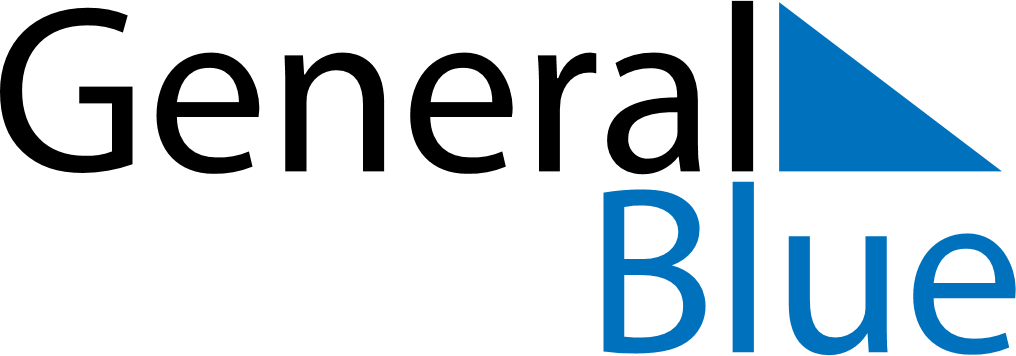 January 2019January 2019January 2019VenezuelaVenezuelaMondayTuesdayWednesdayThursdayFridaySaturdaySunday123456New Year’s DayEpiphany7891011121314151617181920Teacher’s Day2122232425262728293031